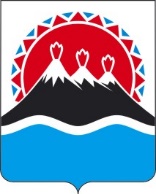 РЕГИОНАЛЬНАЯ СЛУЖБА ПО ТАРИФАМ И ЦЕНАМ КАМЧАТСКОГО КРАЯПОСТАНОВЛЕНИЕг. Петропавловск-КамчатскийВ соответствии с Федеральным законом от 07.12.2011 № 416-ФЗ «О водо-снабжении и водоотведении», постановлением Правительства Российской Федерации от 13.05.2013 № 406 «О государственном регулировании тарифов в сфере водоснабжения и водоотведения», постановлением Правительства Российской Федерации от 14.11.2022 № 2053 «Об особенностях индексации регулируемых цен (тарифов) с 1 декабря 2022 г. по 31 декабря 2023 г. и о внесении изменений в некоторые акты Правительства Российской Федерации»,  приказом ФСТ России от 27.12.2013 № 1746-э «Об утверждении Методических указаний по расчету регулируемых тарифов в сфере водоснабжения и водоотведения», Законом Камчатского края от 26.11.2021 № 5 «О краевом бюджете на 2022 год и на плановый период 2023 и 2024 годов», постановлением Правительства Камчатского края от 19.12.2008 № 424-П «Об утверждении Положения о Региональной службе по тарифам и ценам Камчатского края», протоколом Правления Региональной службы по тарифам и ценам Камчатского края от ХХ.12.2023 № ХХХ,ПОСТАНОВЛЯЮ:1. Внести в приложение 3 к постановлению Региональной службы по тарифам и ценам Камчатского края от 08.12.2023 № 222 «Об утверждении тарифов на питьевую воду (питьевое водоснабжение) КГУП «Камчатский водоканал» потребителям Елизовского городского поселения, Новоавачинского и Пионерского сельских поселений Елизовского муниципального района на 2023-2028 годы» изменения, изложив их в редакции согласно приложению 1 к настоящему постановлению.2. Настоящее постановление вступает в силу с 01 января 2024.	Приложение 1к постановлению Региональной службыпо тарифам и ценам Камчатского края от ХХ.12.2023 № ХХ«Приложение 3к постановлению Региональной службы по тарифам и ценам Камчатского краяот 08.12.2023 № 222Тарифы на питьевую воду (питьевое водоснабжение) КГУП «Камчатский водоканал» потребителям Елизовского городского поселения, Новоавачинского и Пионерского сельских поселений Елизовского муниципального района Экономически обоснованные тарифы потребителям (кроме населения и исполнителей коммунальных услуг для населения) (без НДС)Экономически обоснованные тарифы для населения и исполнителей коммунальных услуг для населения (с НДС)3. Льготные тарифы для населения и исполнителей коммунальных услуг для населения (с НДС)                                                                                                                                      ».[Дата регистрации]№[Номер документа]О внесении изменений в постановление Региональной службы по тарифам и ценам Камчатского края от 08.12.2023 № 222 «Об утверждении тарифов на питьевую воду (питьевое водоснабжение) КГУП «Камчатский водоканал» потребителям Елизовского городского поселения, Новоавачинского и Пионерского сельских поселений Елизовского муниципального района на 2023-2028 годы»Руководитель[горизонтальный штамп подписи 1]М.В. Лопатникова№ п/пНаименование 
регулируемой 
организацииГод (период) Тариф на питьевую воду (питьевое водоснабжение), руб./куб.м1.КГУП «Камчатский водоканал»01.01.2024-30.06.20249,091.КГУП «Камчатский водоканал»01.07.2024-31.12.20249,672.КГУП «Камчатский водоканал»01.01.2025-30.06.20259,672.КГУП «Камчатский водоканал»01.07.2025-31.12.20259,673.КГУП «Камчатский водоканал»01.01.2026-30.06.20269,673.КГУП «Камчатский водоканал»01.07.2026-31.12.202611,584.КГУП «Камчатский водоканал»01.01.2027-30.06.202711,584.КГУП «Камчатский водоканал»01.07.2027-31.12.202713,545КГУП «Камчатский водоканал»01.01.2028-30.06.202815,78№ п/пНаименование 
регулируемой 
организацииГод (период) Тариф на питьевую воду (питьевое водоснабжение), руб./куб.м1.КГУП «Камчатский водоканал»01.01.2024-30.06.202410,911.КГУП «Камчатский водоканал»01.07.2024-31.12.202411,602.КГУП «Камчатский водоканал»01.01.2025-30.06.202511,602.КГУП «Камчатский водоканал»01.07.2025-31.12.202511,603.КГУП «Камчатский водоканал»01.01.2026-30.06.202611,603.КГУП «Камчатский водоканал»01.07.2026-31.12.202613,904.КГУП «Камчатский водоканал»01.01.2027-30.06.202713,904.КГУП «Камчатский водоканал»01.07.2027-31.12.202716,255КГУП «Камчатский водоканал»01.01.2028-30.06.202818,94№ п/пНаименование 
регулируемой 
организацииГод (период) Тариф на питьевую воду (питьевое водоснабжение), руб./куб.м1.КГУП «Камчатский водоканал»01.01.2024-30.06.202415,961.КГУП «Камчатский водоканал»01.07.2024-31.12.202419,15